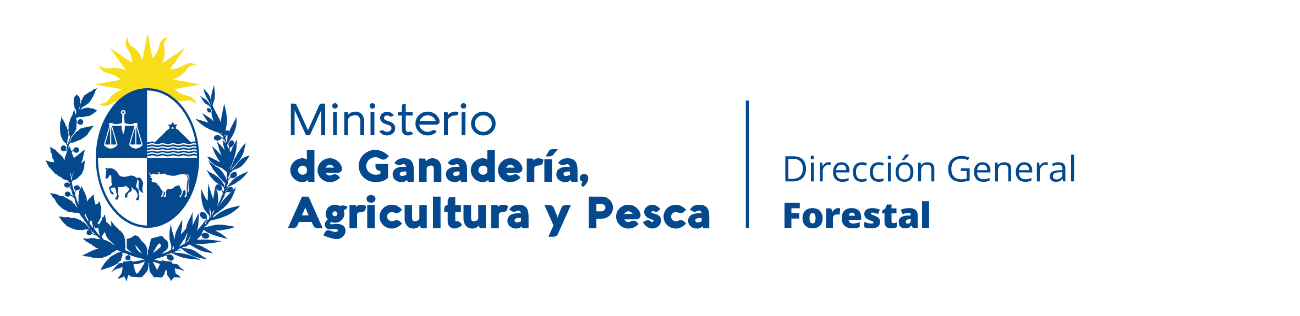                                                          Concurso de Precios Nº003/22Pliego de Condiciones ParticularesINDICE1.OBJETO….…………………………………………………………………………………………………..	41.1. Flota…………………………………………………………………………………………………….…...51.2. Servicios a Contratar……...…………………………………………………………………..…….….…5Grupo 1.2.1……………..…………..……………………………………………………………………….…..6Grupo 1.2.2……………………………………………………………………………………………………...7Grupo 1.2.3……………………………………………………………………………………………………...8Grupo 1.2.4………………………………………………………………………………………………………9Grupo 1.2.5………………………………………………………………………………………………….….10Grupo 1.2.6……………………………………………………………………………………………………..111.3. Especificaciones…..……………………………………………………………………………………...12 1.4. Materiales y Equipos a utilizarse………………………...……………………………………………..111.5. Personal.……………………………………………………………………………….………………….131.6. Garantia de los Servicios a Prestar……………………………………………………………………..131.7. Funcionamiento Organico……...………………………………………………………………………..14Agenda ….……………………………………………………………………………………………………...14Orden de Servicio……………………………………………………………………………………………...14Control del Servicio……………………………………………………………………………………………14Informe de Trabajo…………………………………………………………………………………………….14Control del Servicio por la Administración………………………………….……………………………….15Cuidado y Conservacion de Bienes………………………………………………………………………….161.8. Supervisión y Respuesta a Eventos……………………………………………………………………161.9. Recusacion del Personal del MGAP….………………………………………………………………..161.10. Responsabilidades……………………………………………………………………………………...161.11. Conflictos del Adjudicatario con su Personal…………………………………………………………171.12. Vinculación………………………………………………………………………………………………181.13. Exención de Responsabilidades………………………………………………………………………182. PLAZO DE LA CONTRATACIÓN…………………………………………………………………………183. PROPUESTA……………………………………………………………………………………………..…183.1. Acto de Apertura…………………………………………………………………………………………..183.2. Forma de Presentación…………………………………………………………………………………..193.3. Información Confidencial y Datos Personales…………………………………………………………203.4. Recomendaciones en Línea……………………………………………………………………………..213.5. Contenido………………………………………………………………………………………………….223.6. Cómputo de los Plazos…………………………………………………………………………………..223.7. Precio y Cotización……………………………………………………………………………………….233.8. Actualización de los Precios y Parametrica a Aplicar…………………………………………………244. ESTUDIO DE LAS OFERTAS - FACTORES DE EVALUACIÓN……………………………………...254.1. Condiciones Generales Sobre la Evaluación de las Ofertas…………………………………………254.2. Comparacion de las Ofertas Admisibles - Criterios de Evaluación………………………………….265. ADJUDICACIÓN……………………………………………………………………………………………286. INCUMPLIMIENTO………………………………………………………………………………………...307. FORMA DE PAGO…………………………………………………………………………………………308. EXENCIÓN DE RESPONSABILIDAD.............................................................................................31 9. CONDICIONES GENERALES…………………………………………………………………..	…….…3110. COMUNICACIONES, PUBLICACIÓN………………………………………………………………….32ANEXO 1. FORMULARIO DE DATOS DE LA ENTIDAD OFERENTEANEXO 2. FORMULARIO DE ACREDITACIÓN DE ANTECEDENTES ÚLTIMOS TRES AÑOS	ANEXO 3. DECLARACION JURADA El presente Pliego se complementa con los indicados como Parte II (Pliego de Bases y Condiciones Particulares del MGAP) establecido por Resolución Nº 44 de fecha 22 de enero de 2015, Parte III (Pliego Único de Bases y Condiciones Generales para los Contratos de Suministros y Servicios no Personales) previsto en el Decreto Nº131/014 de fecha 19 de mayo de 2014, TOCAF 2012, decreto Nº142/018 de 14 de mayo de 2018, ley Nº18.381 de 17 de octubre de 2008 y decreto Nº 232/010 de 2 de agosto de 2010 y ley 18.331 de 11 de agosto de 2008 y decreto Nº 414/009 de 31 de agosto de 2009 y normas modificativas, concordantes  y correlativas, rigiendo todos el presente llamado. 1. OBJETO: Llámese a Concurso de Precios Nº03/22 con el objeto, contratación de servicios de mantenimiento programado, de la flota automotriz de la Unidad Ejecutora 008, “Dirección General Forestal”, del Ministerio de Ganadería, Agricultura y Pesca, en adelante MGAP, que se detalla a continuación, de acuerdo a las especificaciones establecidas en el presente:Con el objetivo de maximizar la efectividad en el uso y la conservación de los vehículos y obtener el mejor aprovechamiento de la inversión, el MGAP establece que el estándar de tareas de mantenimiento para todas las unidades de su flota será el que cada fabricante prevé para sus marcas y modelos, conocido como el PLAN DE MANTENIMIENTO PROGRAMADO requeridos seguidamente.El proveedor deberá cotizar la cantidad de servicios solicitados por cada ordinal de vehículos que se detallarán, por cada uno de los grupos indicados, tomando en cuenta los necesarios para cada kilometraje, según lo establecido en las tablas a continuación. La Administración se reserva el derecho de disminuir o aumentar la cantidad de servicios conforme a lo previsto por el Art. 74 del TOCAF.En todos los casos se deberán utilizar lubricantes ANCAP que proporcione el MGAP, conforme a lo previsto en el numeral 1.4. “Materiales y Equipos a Utilizarse”.Si del servicio de mantenimiento programado surgiera que el uso de la unidad puede conspirar contra la salud o la vida humana, el propio vehículo o sus componentes, se deberá informar de ello tal como se establece en el Capítulo II) de Informe de Trabajo del numeral 1.7. de Funcionamiento Orgánico de este pliego. 1.1. Flota:La flota estará integrada por hasta 17 vehículos distribuidos en todo el país, con las características que se detallan:Los vehículos de los ordinales 7 y 8 se encuentran en garantía y solo serán afectados a la contratación prevista por este llamado cuando ella finalice. 1.2. Servicio a contratarLos servicios a contratar son los que se detallan a continuación en grupos de vehículos distinguidos por ordinales.Grupo 1.2.1.Desde los 60.000 km se repetirán cada 10.000 km las frecuencias de los servicios conforme a la planilla a continuación. Grupo 1.2.2.Desde los 20.000 km se repetirán cada 5.000 km las frecuencias de los servicios conforme     a la planilla a continuación. Así mismo desde los 60.000 km se repetirán las frecuencias de los servicios conforme a la planilla y a lo anteriormente expuesto.Grupo 1.2.3.Desde los 60.000 km se repetirán cada 10.000 km las frecuencias de los servicios conforme a la planilla a continuación. Grupo 1.2.4.Desde los 100.000 km se repetirán cada 10.000 km las frecuencias de los servicios conforme a la planilla a continuación. Grupo 1.2.5.A los 65.000 km y 75.000 km se repetirán el servicio de los 5.000 km. Así mismo desde los 80.000 km se repetirán las frecuencias de los servicios conforme a la planilla y a lo anteriormente expuesto.Grupo 1.2.6.Desde los 120.000 km se repetirán cada 10.000 km las frecuencias de los servicios conforme a la planilla a continuación. 1.3. EspecificacionesSe deberá:1) contar con un taller en la ciudad de Montevideo. Se valorará el servicio con mayor cobertura en el territorio nacional, todo lo que deberá ser detallado en la oferta, como se indica más adelante. (Para conocimiento de los oferentes, el MGAP tiene sedes en todo el país.) 2) Sustituir insumos con los originales de la marca o el compatible recomendado para el vehículo que se trate. El MGAP estará habilitado a contratar el mantenimiento con otros proveedores cuando la unidad vehicular esté afectada a funciones en departamentos donde el adjudicatario no posea servicios, sin responsabilidad de clase alguna. A los efectos de la cotización y prestación del Servicio, la Semana de Turismo se entenderá hábil de lunes a jueves. En tal caso, si el adjudicatario no estuviera en condiciones de prestarlo, la Administración podrá contratar a otro proveedor, sin responsabilidad de clase alguna para las partes.-Los oferentes deberán manifestar expresamente en su propuesta:La enumeración y detalle pormenorizados de los talleres con que cuenta el oferente, denunciando la ubicación de la planta y/o de los demás locales y, en su caso, talleres móviles que se encarguen de prestar el servicio en cualquier lugar del país. Que garantiza los Servicios conforme se detalla en los numerales 1.6.  “Garantía de los Servicios a Prestar” y 1.7. “Funcionamiento Orgánico”, de este pliego de condiciones.Que cumplirá con un plazo máximo para su ejecución de 2 días hábiles, los que se contarán a partir de la entrega de la orden de servicio emitida por el MGAP.1.4. Materiales y Equipos a UtilizarseSerá de cargo de la firma adjudicataria el suministro de los insumos y/o repuestos que deberán ser los que admitan los fabricantes y todos los demás recursos para el buen cumplimiento de los servicios.El adjudicatario deberá utilizar lubricantes ANCAP siempre que cumplan con las exigencias de los fabricantes del vehículo. En consecuencia y en este caso, la Administración los proveerá, circunstancia por la cual el oferente deberá excluirlo del precio. 1.5. PersonalEl adjudicatario deberá mantener asegurado a su personal en el Banco de Seguros del Estado, contra riesgos cubiertos por la Póliza de Accidentes de Trabajo y Enfermedades Profesionales y cumplir las obligaciones tributarias y laborales conforme a la legislación vigente.1.6. Garantía de los Servicios a Prestar. Ley N° 17.250 del 11 de agosto de 2000 de Relaciones de Consumo y Defensa del Consumidor.El proveedor deberá garantizar los servicios conforme a lo previsto en el Art. 23 de la ley Nº 17.250, indicando sus condiciones por nota adjunta a la oferta.Cuando el vehículo hubiese sido reparado en uso de la garantía del servicio de mantenimiento programado, conforme a esa ley, el garante estará obligado a entregar al MGAP una constancia en donde se indicará: la naturaleza de la misma,  las piezas reemplazadas, la fecha en que el MGAP le hizo entrega del vehículo y la fecha de devolución del vehículo al MGAP.El tiempo durante el cual el MGAP esté privado del uso del vehículo por la reparación en ejercicio del derecho derivado de la garantía, deberá computarse como prolongación del plazo para su ejercicio. Reunido un número de dos situaciones de reclamo de la garantía de los servicios realizados sin que el adjudicatario hubiere justificado a satisfacción de la Administración la causa que las generare, se entenderá que existe un incumplimiento grave de sus obligaciones y podrá aparejar cualquiera de la sanciones previstas en la cláusula 14 de “Penalidades” de la Parte II (PLIEGO DE BASES Y CONDICIONES PARTICULARES DEL M.G.A.P.). 1.7. Funcionamiento Orgánico La Administración estará facultada para transmitir las instrucciones y/o pautas que estime indispensables, a efectos de un eficiente y regular cumplimiento de los cometidos, así como analizar y evaluar su marcha y resultado.A tales efectos el MGAP designará un funcionario que lo representará y atenderá todos los asuntos de carácter técnico y administrativo y ante quien se planteará por escrito cualquier reclamo o divergencia que se entienda del caso. Dicho funcionario podrá delegar en personal sometido a su jerarquía, las funciones de control de los trabajos.AGENDAEl MGAP solicitará a la empresa adjudicataria, por medio de correo electrónico, agenda para realizar el mantenimiento programado. La fecha que la empresa establezca no podrá exceder de los 3 días hábiles siguientes a la solicitud cursada por el organismo. ORDEN DE SERVICIO Para la ejecución del objeto de este concurso de precios la Administración extenderá, a la empresa adjudicataria, una orden de servicio.INFORME DE TRABAJOEn todos los trabajos en el momento de la devolución del vehículo, el adjudicatario expedirá un INFORME DE TRABAJO en dos vías, una para cada parte. – Al momento del retiro del vehículo, la Administración dejará constancia de ello en el ejemplar que mantenga la empresa contratada en su poder.Si durante el cumplimiento del servicio la Administración considera se debe realizar cualquier otra tarea de inspección, mantenimiento, diagnóstico de fallas y/o reparación no incluida en la orden, la ampliará y si no estuviere incluido en el objeto del concurso de precios, solicitará su cotización con el desglose de mano de obra, repuestos e insumos.Si previo o durante el cumplimiento del servicio el adjudicatario considera se debe realizar cualquier otra tarea de inspección, mantenimiento, diagnóstico de fallas y/o reparación no incluida en la orden, lo detallará por escrito y si no estuviere incluido en el objeto del concurso de precios, lo cotizará desglosando mano de obra, repuestos e insumos. En uno u otro caso, la Administración se reserva el derecho de solicitar otros presupuestos para su comparación y si el de la empresa adjudicataria no se ajustare al menor valor cotizado y a las mejores condiciones comerciales (plazo de entrega, garantías, etc.), el MGAP lo contratará con aquella empresa que resulte más conveniente para sus intereses. En el “INFORME DE TRABAJO” constará el lugar y fecha con un listado detallado de todos los trabajos realizados de cada vehículo, desglosando repuestos e insumos utilizados para cada uno, en su caso.  Si del servicio de mantenimiento programado la empresa evaluare que el uso de la unidad conspira contra la salud o la vida humana, el propio vehículo o sus componentes, se informará de ello en el INFORME DE TRABAJO.ETIQUETA AUTOADHESIVA. En todos los casos que se preste el Servicio en cumplimiento del PLAN DE MANTENIMIENTO PROGRAMADO la empresa adjudicataria, además, estará obligada a colocar una etiqueta autoadhesiva con la fecha, el detalle del kilometraje en que fue efectuado y el del próximo servicio a realizar. IV) CONTROL DEL SERVICIO POR LA ADMINISTRACIÓNEn el momento de la devolución, el vehículo será inspeccionado por el M.G.A.P., en presencia del representante del adjudicatario, a efectos de constatar que se cumplió con lo solicitado en la ORDEN DE SERVICIO. Para el caso que algún aspecto del Servicio no se adecúe a lo establecido, no se prestará la conformidad hasta tanto se le haya dado cumplimiento a satisfacción de la Administración. Únicamente se CONFORMARÁ el servicio, si se hubiere cumplido la ORDEN DE SERVICIO con su correspondiente INFORME DE TRABAJO, salvo en el servicio de inspección en que solo se requerirá el INFORME cuando se encuentren anomalías. V) CUIDADO Y CONSERVACION DE BIENESLa empresa adjudicataria asumirá la total responsabilidad por el cuidado y conservación de los bienes confiados a su atención, siendo responsable patrimonialmente de cualquier destrozo, deterioro o sustracción, sin perjuicio de las acciones administrativas, penales y/o civiles que el MGAP pudiera ejercitar. Durante la ejecución del contrato resultante del presente llamado, el cambio de domicilio respecto de la planta o de los talleres que implique supresión, traslado o apertura de nuevos locales, deberá ser comunicado al MGAP por escrito con una antelación de por lo menos treinta (30) días a contar de la modificación y sólo se admitirá si se mantienen las condiciones de la contratación. En este caso, la Administración podrá rescindir el contrato sin responsabilidad de clase alguna si dicho cambio de domicilio, por razones fundadas, resultare inconveniente a sus intereses y a las necesidades del servicio.1.8. Supervisión y Respuesta a EventosEl adjudicatario deberá designar un referente que oficie de nexo entre la Administración y la empresa adjudicataria, verificando el fiel cumplimiento de los cometidos.1.9. Recusación del Personal del MGAPLa empresa adjudicataria no podrá recusar al representante del MGAP encargado de la inspección y vigilancia del cumplimiento del contrato, ni exigir que se designe otro para reemplazarlo.Cuando se considere perjudicado con los procedimientos empleados, podrá reclamar fundadamente a la Administración sin que por ello se interrumpa el servicio. 1.10. ResponsabilidadesLa empresa adjudicataria será la única y absoluta responsable de la supervisión, conducta, labor y actuación de su personal. La potestad disciplinaria será desempeñada siempre y exclusivamente por dicha empresa, tanto resultare de la conducta personal o funcional, faltas, accidentes, omisiones, indemnizaciones, etc., así como roturas, desgastes y daños producidos por la inexperiencia, desidia, falta de cuidado, daño intencional del citado personal, quedando la Administración totalmente desvinculada y exenta de todo tipo de responsabilidad con respecto al mismo o frente a terceros.La empresa adjudicataria será asimismo la única responsable, liberando al MGAP por cualquier accidente de su personal aun cuando ocurra por desperfectos o fallas de los bienes o elementos de su propiedad. Los gastos que se ocasionen por los actos imputables a la empresa serán de cargo de la misma, pudiendo el MGAP debitarlo de las facturas o del depósito de la garantía. La empresa deberá adoptar todos los medios de resguardo y seguridad laboral previstos por la ley y su reglamentación.  En caso de que la empresa contratada interrumpiera momentáneamente la ejecución del contrato, el MGAP queda facultado a contratar otra empresa en forma directa para suplir dicho incumplimiento hasta que se continúe y/o finalice, siendo la totalidad de los gastos extraordinarios que se ocasionen, de cuenta del adjudicatario, sin perjuicio de las sanciones que pudieren corresponder. La Empresa adjudicataria asumirá total responsabilidad por el cuidado y conservación de los bienes confiados a su atención, siendo responsable patrimonialmente de cualquier, deterioro, destrucción, extravío, sustracción o cualquier otra circunstancia que implique perjuicio a la Administración, producido como consecuencia de su actividad u omisión, sin perjuicio de las acciones administrativas, penales y/o civiles que el Estado pudiera ejercitar. La responsabilidad de cualquier orden que pudiera derivarse de la ejecución frente a terceros, a su propio personal o a la Administración y/o funcionarios permanentes o temporales contratados por ésta, será de cargo de la entidad adjudicataria. También serán de su cuenta y cargo todas y cada una de las erogaciones presentes o futuras inherentes al giro de su actividad y que por cualquier concepto se originen como consecuencia de este contrato. La adjudicataria se obliga a resarcir al MGAP ante una eventual condena económica (individual o solidaria) que se pudiera derivar del cumplimiento del contrato.1.11. Conflictos del Adjudicatario con su PersonalEn caso de medidas gremiales de cualquier tipo, la empresa adjudicataria deberá tomar las providencias necesarias a fin de cumplir con el contrato en los términos y condiciones pactadas. VinculaciónLa contratación que se efectúe con la empresa adjudicataria no implica relación de subordinación o dependencia laboral ni vínculo funcional de especie alguna entre el MGAP y el personal a cargo de la adjudicataria, condición que desde ya aceptan los proponentes.  Exención de ResponsabilidadLa Administración podrá desistir del llamado en cualquier etapa de su realización. Dicha decisión no generará derecho alguno de los participantes a reclamar gastos, honorarios o indemnizaciones por daños y perjuicios.PLAZO DE LA CONTRATACIONEl plazo del Servicio será de 1 (un) año contado a partir de la notificación de la resolución de adjudicación y una vez que la misma haya quedado firme, prorrogable -a opción exclusiva de la Administración- por hasta 2 (dos) períodos más de 1 (un) año cada uno, siempre que se comunique fehacientemente al adjudicatario dicha voluntad, lo cual se deberá verificar con una anticipación no menor a 30 (treinta) días del vencimiento del plazo principal o de su prórroga.Nunca se producirá prórroga automática del servicio.PROPUESTA3.1. Acto de Apertura ElectrónicaEl acto de apertura de las ofertas, se llevará a cabo el día 23 de mayo de 2022, a la hora 12:00, en forma automática, cualquiera sea el número de propuestas recibidas.No se recibirán propuestas presentadas con posterioridad a la fecha y hora de apertura.El acta de apertura será publicada automáticamente en   el   sitio   web www.comprasestatales.gub.uy. Simultáneamente se remitirá a la dirección electrónica previamente registrada por cada oferente en el Registro Único de Proveedores del Estado (RUPE), la comunicación de publicación del acta. Será de responsabilidad de cada oferente asegurarse de que la dirección electrónica constituida sea correcta, válida y apta para la recepción de este tipo de mensajes. La no recepción del mensaje no será obstáculo para el acceso por parte del proveedor a la información de la apertura en el sitio web.  A partir de ese momento, las ofertas quedarán accesibles para la Administración contratante y para el Tribunal de Cuentas, no pudiendo introducirse modificación alguna en las propuestas. Asimismo, las ofertas quedarán disponibles para todos los oferentes, con excepción de aquella información ingresada con carácter confidencial.De acuerdo a lo establecido en el artículo 65 del TOCAF, la Administración podrá otorgar a los proponentes un plazo máximo de dos días hábiles para salvar los defectos, carencias formales o errores evidentes o de escasa importancia; este plazo podrá ampliarse para el caso de proveedores del exterior y en tal caso se aplicará a todos los oferentes.El plazo antes mencionado no se otorgará cuando a juicio de la Administración se altere materialmente la igualdad de los oferentes, cuando existan defectos o errores habituales en un oferente determinado, o cuando se presuma la existencia de alguna maniobra destinada a obtener una ventaja indebida.Los oferentes podrán hacer observaciones respecto de las ofertas dentro de un plazo de dos días hábiles a contar del día siguiente a la fecha de apertura. Las observaciones deberán ser cursadas a través de la dirección de correo lzubelso@mgap.gub.uy y vmacia@mgap.gub.uy y remitidos por la Administración contratante a todos los proveedores para su conocimiento.3.2. Forma de PresentaciónLas propuestas serán recibidas únicamente en línea. Los oferentes deberán ingresar sus ofertas (económica y técnica) completas en el sitio web www.comprasestatales.gub.uy. No se recibirán ofertas por otra vía. La documentación electrónica adjunta de la oferta se ingresará en archivos con formatos txt, rtf, pdf, doc, docx, xls, xlsx, odt, ods, zip, rar y 7z, sin contraseñas ni bloqueos para su impresión o copiado, siendo 100 Mb el tamaño máximo por archivo. Cuando el oferente deba agregar en su oferta un documento o certificado cuyo original solo exista en soporte papel, deberá digitalizar el mismo (escanearlo) y subirlo con el resto de su oferta. En caso de resultar adjudicatario, deberá exhibir el documento o certificado original, conforme a lo establecido en el artículo 48 del TOCAF.Los documentos que requieran suscripción deberán contar con la firma del titular o representante con facultades suficientes para ese acto.  En tal caso, la acreditación de dicha representación corresponde se encuentre debidamente respaldada en el Registro Único de Proveedores del Estado (RUPE) con los datos de representantes y documentación de certificados y/o poderes ingresados y al menos verificados en el sistema. En caso que, al momento de la apertura, la representación no se encuentre acreditada en el RUPE, la Administración podrá otorgar el plazo dispuesto por el Artículo 65 inciso 7 del TOCAF a efectos de subsanar la referida carencia formal.Toda cláusula imprecisa, ambigua, contradictoria u oscura a criterio de la Administración, se interpretará en el sentido más favorable a ésta. Será motivo de rechazo de la oferta el no cumplimiento de todas las condiciones del presente pliego. 3.3. Información Confidencial y Datos PersonalesCuando los oferentes incluyan información considerada confidencial, al amparo de lo dispuesto en el artículo 10 literal I) de la Ley N° 18.381 y artículo 12.2 del Decreto Nº 131/014, la misma deberá ser ingresada en el sistema en tal carácter y en forma separada a la parte pública de la oferta.La clasificación de la documentación en carácter de confidencial es de exclusivaresponsabilidad del proveedor. La Administración podrá descalificar la oferta o tomar las medidas que estime pertinentes, si considera que la información ingresada en carácter confidencial, no reúne los requisitos exigidos por la normativa referida.El oferente deberá realizar la clasificación en base a los siguientes criterios:Solo se considera información confidencial:la información relativa a sus clientes,la que pueda ser objeto de propiedad intelectual,la que refiera al patrimonio del oferente,la que comprenda hechos o actos de carácter económico, contable, jurídico o administrativo, relativos al oferente, que pudiera ser útil para un competidor,la que esté amparada en una cláusula contractual de confidencialidad, y aquella de naturaleza similar conforme a lo dispuesto en la Ley de Acceso a la Información (Ley Nº 18.381), y demás normas concordantes y complementarias.En ningún caso se considera información confidencial:la relativa a los precios,la descripción de bienes y servicios ofertados, y las condiciones generales de la oferta.Los documentos que entregue un oferente en carácter confidencial, no serán divulgados a los restantes oferentes.El oferente deberá incluir en la parte pública de la oferta un resumen no confidencial de la información confidencial que ingrese que deberá ser breve y conciso (artículo 30 del Decreto N° 232/010).En caso que las ofertas contengan datos personales, el oferente, si correspondiere, deberá recabar el consentimiento de los titulares de los mismos, previo informe expreso, preciso e inequívoco, todo en los términos de lo establecido en la Ley Nº 18.331, normas concordantes y complementarias. 3.4. Recomendaciones de la Oferta en LíneaA los efectos de realizar las ofertas en línea en tiempo y forma, tener en cuenta que se debe tener contraseña. Recomendamos obtenerla tan pronto se decida participar en este proceso. La contraseña de acceso al sistema de oferta en línea no es la misma contraseña de acceso al RUPE. Se obtiene directamente del sistema y se recibe en el correo electrónico registrado en RUPE. Se podrá consultar el manual y el video explicativo sobre el ingreso de ofertas en línea a través del vínculo https://www.gub.uy/agencia-compras-contrataciones-estado/politicas-y-gestion/ofertar-lineaAl ingresar la oferta económica en línea, se deberá especificar el precio, moneda, impuesto, cantidad a ofertar y atributos por cada ítem cotizado (presentación, color, etc.) recomendándose analizar los ítems a los que se ingresará cotización, para tener la certeza de contar con todos los datos disponibles.Si se desea cotizar algún impuesto, medida o variante que no se encuentra disponible en el sistema, comunicarse con la sección Catálogo de ARCE al correo electrónico catalogo@arce.gub.uy para solicitar la inclusión y/o asesorarse acerca de la forma de proceder al respecto.Es oportuno preparar los documentos que conformarán la oferta con tiempo y separar la parte confidencial de la que no lo es. Tener en cuenta que una clasificación incorrecta en este aspecto, podría implicar la descalificación de la oferta.Recomendamos ingresar la cotización lo antes posible para tener la seguridad que todo funcionó correctamente. De hacerlo a último momento, imprevistos tales como fallos en la conexión a Internet, caída de servidores, sistemas lentos por la gran cantidad de personas accediendo a lo mismo, etc., pueden no solucionarse instantáneamente.Hasta la hora señalada para la apertura se podrá ver, modificar y hasta eliminar la oferta, ya que solamente estará disponible el acceso a ella con la clave del proponente. A la hora establecida para la apertura ya no se podrá modificar ni eliminar los datos ni documentos ingresados al sistema. La oferta económica y los documentos no confidenciales quedarán disponibles para la Administración, el Tribunal de Cuentas y los restantes oferentes. Los documentos confidenciales solo quedarán disponibles para la Administración y el Tribunal de Cuentas.Por cualquier duda o consulta, comunicarse con “Atención a Usuarios” de ARCE al (+598) 2604 5360 de lunes a domingos 8:00 a 21:00 horas o a través del correo compras@arce.gub.uy.3.5. ContenidoLas propuestas deberán contener la siguiente documentación: Formularios de Datos de la Entidad Oferente con todos los datos completos y Acreditación de Antecedentes como se indica en los ANEXOS II y III.No se ponderarán aquellos antecedentes que no cumplan con las exigencias que se indican en el ANEXO III. Nota con toda otra información y acreditación requerida en el presente pliego para la admisibilidad de la oferta y la indispensable para su valoración. 3.6. Cómputo de los PlazosTodos los plazos indicados por el proponente en su oferta serán computados en días hábiles, salvo indicación en contrario.3.7. Precio y Cotización Se cotizará en moneda nacional e incluirá todos los gastos en que sea necesario incurrir para su cumplimiento, en legal forma, conforme a la planilla que se indicará. La cotización se realizará por precio del servicio teniendo en cuenta el grupo, el ordinal, el kilometraje y la cantidad requerida en el pliego de servicios por cada kilometraje al año, en cada caso.En la columna CANTIDAD OFERTADA el proveedor deberá ofertar en cada renglón, la cantidad de servicios requeridos por cada kilometraje de cada ordinal de cada grupo. Se incluirá en los precios cotizados TODOS INSUMOS necesarios para el cumplimiento de los servicios.En caso de discrepancia entre lo establecido en la documentación complementaria y en la línea de cotización, valdrá lo cotizado en ésta última, sin perjuicio de lo establecido en el numeral 10.3.1.de “Discrepancias” en la Parte III (Pliego Único de Bases y Condiciones Generales para los Contratos de Suministros y Servicios no Personales).Solo se admitirán los precios ingresados electrónicamente en el renglón del ítem. Los precios se indicarán en condiciones de pago a los 45 días de conformada la factura. El oferente deberá establecer, para el caso que la Administración opte por el pago contado, una tasa de descuento por pronto pago. Para el caso que los oferentes omitan la referencia a la “tasa de descuento pronto pago”, se considerará que aquéllos cotizaron “cero %” el valor de la misma.Se da por entendido que la cantidad establecida en la propuesta como precio, ha sido formulada teniendo en cuenta que en el monto cotizado están comprendidos los costos de toda la infraestructura para cumplir con el servicio.3.8. Actualización de los Precios y Parametrica a AplicarEl precio básico de la licitación se ajustará cada vez que opere un incremento salarial de acuerdo a la rama de actividad. La empresa deberá declarar y aportar la documentación correspondiente para demostrar a qué grupo y subgrupo pertenece.La fórmula paramétrica será la siguiente:Pn = Po X 1+{a[(1+CSi)(1+CS(i+1))(1+CS(i+2))……(1+CS(i+n))-1] +b[(IPCi/IPCo)-1] +c[(Ci/Co)-1]}              Siendo: Pn = precio del servicio ajustadoPo = precio del servicio cotizado en la ofertaCSi = Porcentaje de incremento salarial para los intervalos de tiempo definidos por los Consejos de Salarios para la categoría que corresponda.Dichos incrementos deberán estar establecidos en decreto publicado en el Diario Oficial y/o en acta homologada por el MTSS con fecha posterior a la fecha de apertura de la oferta.i= 1º, 2º,..…. n, incremento por consejo de salario posterior a la fecha de apertura de oferta. a, b, c = coeficiente de incidencia de los parámetros (la suma de dichos coeficientes deberá ser igual a uno).IPCi= Índice de los Precios del Consumo publicado por el Instituto Nacional de Estadística del mes inmediato anterior a la fecha de prestación del servicio.IPCo= Índice de los Precios del Consumo publicado por el Instituto Nacional de Estadísticas del mes inmediato anterior al de la apertura de ofertas.Ci= dólar interbancario comprador; cierre del mes anterior a la fecha de prestación del servicio.Co= dólar interbancario comprador; cierre del mes anterior a la fecha a la apertura.Quedará a determinación de los oferentes la incidencia de cada uno de ellos en la paramétrica, lo que debe ser establecido en la oferta. Para el caso que no se establezca la incidencia de cada uno de los parámetros, o que la suma de los coeficientes a, b, c, sea distinta a uno, los precios consignados se reajustarán de acuerdo a la siguiente fórmula:20% por variación del Índice de Precio al Consumo determinado por el INE80% por variación del laudo del Grupo y subgrupo de los consejos de salarios del MTSS.No se admitirá ninguna otra paramétrica.Todos los valores básicos de la fórmula serán probados con documentos emitidos por autoridades oficiales competentes o reconocidas por ellas, debiendo el adjudicatario adjuntar sus ejemplares en oportunidad de operarse cada ajuste.Las variaciones que se produzcan respecto a dichos valores básicos deberán ser acreditadas con documentos emanados de la misma fuente utilizada en la propuesta original. El incumplimiento de esta condición será suficiente para no reconocer el ajuste.La primera actualización de precios se realizará en oportunidad del primer ajuste de salarios que ocurra luego de los 45 días hábiles siguientes de la fecha de la apertura. ESTUDIO DE LAS OFERTAS - FACTORES DE EVALUACIÓN4.1 Condiciones generales sobre evaluación de las ofertasEn cuanto a las condiciones de admisibilidad de las ofertas, las mismas resultan del presente pliego y de toda la normativa vigente. Evaluadas desde el punto de vista jurídico-formal se rechazarán todas las que no se ajusten. A efectos de evaluar las ofertas más convenientes a los intereses y necesidades de la Administración, se analizarán los factores de evaluación, cualitativos y cuantitativos previstos en este pliego.En consecuencia y a vía de ejemplo, el M.G.A.P. se reserva el derecho de rechazar una propuesta, en las siguientes situaciones:Del examen de los recaudos presentados resulte que el oferente no reúne los requisitos exigidos.Cuando existan antecedentes negativos respecto al cumplimiento de contrataciones anteriores. La misma contenga omisiones, errores, cotizaciones ilegibles, alteraciones, etc., que no hayan sido adecuadamente salvadas.No se aporte información suficiente o al solicitarse información complementaria, la misma no sea brindada en tiempo y forma.En las situaciones de concusión, cohecho, soborno, fraude, abuso de funciones, tráfico de influencias, tratar de influir en los funcionarios que intervienen en el proceso de licitación para obtener una decisión favorable, sin perjuicio de las denuncias penales correspondientes.Cuando la oferta no cubra los costos mínimos que hagan viable la contratación.El M.G.A.P. podrá utilizar, cuando corresponda, los mecanismos previstos en el artículo 66 del TOCAF 2012.4.2 Comparación de las ofertas admisibles – criterios de evaluaciónLas ofertas admitidas que cumplieron las especificaciones requeridas en el presente llamado y la normativa aplicable, serán evaluadas y comparadas, sobre un total de 100 puntos, teniendo en cuenta los siguientes factores y ponderaciones (Art. 48 literal C. TOCAF 2012): Para asignar una puntuación a cada factor de evaluación el oferente deberá presentar la acreditación probatoria y fehaciente que corresponda. Así mismo, y a tales efectos, se permitirá que el MGAP visite las instalaciones a fin de constatar su localización. Todos los documentos que se aporten deberán ser aptos para acreditar los extremos contenidos en ellos. Así mismo y a tales efectos, el MGAP se reserva el derecho de solicitar datos adicionales a las empresas oferentes en caso de duda sobre las ofertas, siendo de cargo de ellas los costos que se generen.El Puntaje Total de una Oferta será la sumatoria de los puntajes obtenidos en cada uno de los factores. La Administración establecerá un orden de prelación de las ofertas, resultante del orden decreciente de los puntajes totales obtenidos en cada oferta. 5. ADJUDICACIÓN.La Administración se reserva el derecho de adjudicar en forma total o parcial, según determine la Autoridad competente, en mérito a los criterios de evaluación previstos y la disponibilidad financiera del Organismo. Asimismo, podrá: a) rechazar todas las ofertas; b) dividir la adjudicación por razones fundadas entre varios oferentes c) no adjudicar algunos de los ítems y d) adjudicar una cantidad menor del total.Las obligaciones y derechos del adjudicatario serán los que surgen de los pliegos, de su oferta y de las normas jurídicas aplicables.A efectos de la adjudicación, el oferente que resulte seleccionado, deberá haber adquirido el estado de “ACTIVO” en el RUPE, tal como surge de la Guía para Proveedores del RUPE, a la cual podrá accederse en www.comprasestatales.gub.uy bajo el menú Proveedores/RUPE/Manuales y videos.Si al momento de la adjudicación, el proveedor que resulte adjudicatario no hubiese adquirido el estado de "ACTIVO" en RUPE, se le otorgará un plazo de 2 días hábiles contados a partir del día siguiente a la notificación de la adjudicación, a fin de que el mismo adquiera dicho estado, bajo apercibimiento de adjudicar este llamado al siguiente mejor oferente.Así mismo, si se hubiera adjuntado documentación digitalizada con la oferta, al momento de la notificación, la Administración exigirá al proveedor la exhibición de los originales, en el mismo plazo previsto en el párrafo anterior, a efectos de verificar su fidelidad con aquella, bajo apercibimiento de tenerla por no presentada.Al momento de la adjudicación el proveedor deberá presentar la Declaración Jurada conforme a las leyes N° 19.196 del 18 de marzo de 2014, Nº 18.104 del 15 de marzo de 2007 y N° 18.561 del 11 de setiembre de 2009, como se indica en el ANEXO IV.INCUMPLIMIENTO Para el caso que la empresa contratada no diera cumplimiento total o parcial a las obligaciones contraídas o a cualquiera de las condiciones establecidas en el pliego, el MGAP podrá descontar de la factura el monto total o parcial correspondiente al contrato no cumplido y/o declararlo rescindido, sin responsabilidad de clase alguna y sin perjuicio de las demás medidas judiciales o extrajudiciales que pudieren corresponder. A vía de ejemplo, se considerarán incumplimientos al contrato, las siguientes situaciones: El no cumplimiento de las condiciones establecidas en el presente pliego y en la propuesta aceptada por la Administración.El dejar descubierto el servicio, sea en forma total o parcial.La reiteración del incumplimiento anterior. Acciones, actitudes o comportamiento del personal contratado que se consideren inadecuadas, reñidos con la moral o buenas costumbres o inapropiadas para el tipo de servicio solicitado. Estas actitudes pueden además traer aparejada la solicitud de relevo del empleado involucrado. El no proporcionar al personal de la empresa los medios o equipos necesarios para el cumplimiento del servicio.En todos los casos el MGAP dejará constancia escrita de las irregularidades y enviará una comunicación a la Empresa. 7. FORMA DE PAGO.El valor del servicio se abonará al adjudicatario por el Sistema Integrado de Información Financiera de la Contaduría General de la Nación (SIIF de C.G.N.) en moneda nacional, una vez conformada la factura correspondiente y siempre que se haya cumplido con el servicio en perfectas condiciones y sin perjuicio de lo previsto en la cláusula 13 de Cumplimiento de la ley 18.098 (“Servicios Tercerizados”) del Pliego de Bases y Condiciones Particulares del MGAP (Parte II), de todo lo cual se cerciorará la Administración. El M.G.A.P. será agente de retención de impuestos, de acuerdo con lo dispuesto en la normativa vigente.No se abonarán intereses por mora.FacturaciónSe facturarán los servicios efectivamente prestados en las condiciones requeridas, por cada vehículo discriminando lubricante, si la Administración no lo proveyera. Las facturas deberán incluir:a)	identificación de la matrícula del vehículo y el detalle del kilometraje del mismo al realizar el servicio,c)	número de la Orden de Servicio.No obstante, lo señalado precedentemente, la Administración podrá indicar otra forma de facturación cuando el monto de la factura sea inferior al admitido para su ingreso en el SIIF. Las facturas electrónicas serán remitidas a la dirección de correo a lzubelso@mgap.gub.uy y a vmacia@mgap.gub.uy.8. EXENCIÓN DE RESPONSABILIDAD.La Administración podrá desistir del llamado en cualquier etapa de su realización. Dicha decisión no generará derecho alguno de los participantes a reclamar gastos, honorarios o indemnizaciones por daños y perjuicios.9. CONDICIONES GENERALES.El solo hecho de presentarse al presente concurso de precios significa que el proponente conoce y acepta los Pliegos de Condiciones y está capacitado para contratar con el Estado conforme al Art. 46 del TOCAF.Salvo comunicación expresa formulada en la oferta, se entiende que la misma se ajusta a las condiciones contenidas en el Pliego y que el proponente queda comprometido a su total cumplimiento.Todos los datos indicados por el proponente referidos a los elementos contenidos en la oferta, tendrán carácter de compromiso.  Si se verifica que no responden estrictamente a lo establecido en la propuesta, la Administración podrá rechazarlos de plano, rescindiendo el contrato respectivo sin que ello dé lugar a reclamación de clase alguna. Salvo indicación expresa formulada en la oferta, se entiende que la misma se ajusta a las condiciones contenidas en el Pliego y que el proponente queda comprometido a su total cumplimiento.La(s) firma(s) adjudicataria(s) deberá(n) adoptar las medidas que considere necesarias a los efectos de cumplir con los servicios en los plazos y en la forma estipulada.Son de cuenta del(los) adjudicatario(s) los riesgos de la obligación hasta su    cumplimiento efectivo10. Comunicaciones, Publicación.  ANEXO 1. FORMULARIO DE DATOS DE LA ENTIDAD OFERENTE.El/los que suscribe/n __________________________ (nombre de quien firme y tenga poderes suficientes para representar a la empresa oferente acreditados en el RUPE) en representación de _________________________________ (nombre de la Empresa oferente) declara/n bajo juramento que la oferta ingresada en línea a través del sitio web www.comprasestatales.gub.uy vincula a la empresa en todos sus términos y acepta sin condiciones las disposiciones del Pliego de Condiciones Particulares del Concurso de Precio Nº 003/2022.A su vez, la empresa oferente, declara contar con capacidad para contratar con el Estado, no encontrándose en ninguna situación que expresamente impida dicha contratación, conforme a lo preceptuado por el Artículo 46 del TOCAF y restantes normas concordantes y complementarias. FIRMA/S……………………………………………………………………………………………………………….........................ACLARACIÓN DE FIRMAS……………………………………………………………………..............................C.I. :…………………………………………………………………………………………………………………………….ANEXO 2. FORMULARIO DE ACREDITACIÓN DE ANTECEDENTES ÚLTIMOS TRES AÑOS Use papel membretado del organismo, institución o empresa que suministra la información. Montevideo,  ..……..de ………………..  de 2022. Sres. del Ministerio de Ganadería Agricultura y Pesca,  CONCURSO DE PRECIOS Nº 002/2022   con el Objeto:  Arrendamiento de cocheras para estacionamiento de vehículos con matrícula oficial, de la Unidad Ejecutora 008 “Dirección General Forestal” del Ministerio de Ganadería, Agricultura y Pesca. -Presente.  La que suscribe _______________ (empresa que suministra la información)  ha contratado a la firma ___________________(empresa que se presenta al llamado)  para la adquisición de suministros similares a los del llamado, de acuerdo al siguiente detalle: Nombre de la razón social de la empresa que suministra la información: … Lugar y fecha del contrato: ………………………………………..……..……... Tipo de artículo: ………………………………………....................................  Nombre del referente para ampliar información: ………………………..….... Teléfono del referente: …………………………………………………..……..… Correo electrónico: ..…………………………………………………………...... Evaluación del suministro (encierre en un círculo la opción correcta): ....… Excelente   -   Muy Bueno  -       Bueno  -      Regular   -        Malo Sin otro particular, saludan  a Usted atentamente.                           ________________________________                                        Firma y contrafirma de Titular o representante legal de la firma Dicha constancia para ser considerada válida deberá estar en papel membretado de la empresa que suministra la información, firmada por el representante del Organismo Oficial o de la Empresa donde se brindó el servicio, con la debida aclaración de dicha firma, a fin de ser verificado por ésta Oficina.  ANEXO 3. DECLARACIÓN JURADALeyes N° 19.196 del 18 de marzo de 2014, Nº 18.104 del 15 de marzo de 2007 y N° 18.561 del 11 de setiembre de 2009DECLARACION JURADA.- En la ciudad de ………………………. a los ……….. días del mes de ………. del año……..,  …….. ……….,  en su calidad de ……………….… de la empresa ………………………….., declara  bajo juramento que en esta empresa: Se adoptará todos los medios de resguardo y seguridad laboral previstos por la ley y su reglamentación evitando poner en peligro grave y concreto la vida, salud e integridad física de sus trabajadores, así como que se cumplirá con todo lo establecido en los laudos de los consejos de salarios, convenios colectivos vigentes o decreto del Poder Ejecutivo para la categoría laboral que se trate;se ha comenzado a implementar una política tendiente a la promoción y protección de igualdad de derechos y oportunidades desde la perspectiva de género en el marco de las leyes N° 18.104 del 15/3/2007 y N° 18.561 del 11/9/2009. y se cuenta con todas las habilitaciones necesarias para el cumplimiento legal del sevicio._______________________________                                    Firma y contrafirma de Titular o representante legal de la firmaUNIDAD EJECUTORA CONTRATANTE:U.E. 008   Dirección General Forestal                U.E. 008   Dirección General Forestal                U.E. 008   Dirección General Forestal                OBJETO DEL LLAMADO:Servicio de Mantenimiento Programado de la flora automotriz de la Unidad Ejecutora 008 “Dirección General Forestal” del Ministerio de Ganadería Agricultura y Pesca. –Servicio de Mantenimiento Programado de la flora automotriz de la Unidad Ejecutora 008 “Dirección General Forestal” del Ministerio de Ganadería Agricultura y Pesca. –Servicio de Mantenimiento Programado de la flora automotriz de la Unidad Ejecutora 008 “Dirección General Forestal” del Ministerio de Ganadería Agricultura y Pesca. –TIPO Y NUMERO DE PROCEDIMIENTO:Concurso de Precios Nº003/2022Concurso de Precios Nº003/2022Concurso de Precios Nº003/2022FECHA DE APERTURA:23/05/2022HORA DE APERTURA:12:00FORMA DE APERTURA:APERTURA ELECTRÓNICA DE LAS OFERTASAPERTURA ELECTRÓNICA DE LAS OFERTASAPERTURA ELECTRÓNICA DE LAS OFERTASPUBLICACIÓN:sitio web “www.arce.gub.uy.”sitio web “www.arce.gub.uy.”sitio web “www.arce.gub.uy.”COMUNICACIÓN:vmacia@mgap.gub.uy; lzubelso@mgap.gub.uyvmacia@mgap.gub.uy; lzubelso@mgap.gub.uyvmacia@mgap.gub.uy; lzubelso@mgap.gub.uyCOSTO DEL PLIEGONo tiene costoNo tiene costoNo tiene costoCódigo Artículo(SICE)ArtículoSub FamiliaClaseSub Clase43576SERVICIO DE MECANICA AUTOMOTRIZSERVICIOS CONTRATADOS PARA MANTENIM.Y REPARACIONES MENORESMANTENIMIENTO Y REP.MENORES DE EQ. DE TRANSPORTE Y SIMILARESMANTENIMIENTO Y REP.MECANICAS DE VEHICULOS LIGEROS Y CAMIONESOrdinalMarcaModeloTipoAñoCombustible1ChevroletCorsa Classic WagonRural2012Nafta2ChevroletS-10Doble cabina 4x42011Gasoil3NissanX-Trail Full manualRural 4x42009Nafta4MitsubishiL200D/Cabina 4X42014Gasoil5JMCJX3043DSL2Camión D/C2013Gasoil6VolkswagenAmarokD/Cabina 4x42018Gasoli7FiatNueva StradaD/Cabina 4x22020Nafta8RenaultOroch ExpressionD/Cabina2022NaftaNº OrdinalCantidad de servicios por año, hasta…Marca Modelo TipoAño CombustibleServicio requerido por Kilometraje12ChevroletCorsa Classic WagonRural2012Nafta10.00012ChevroletCorsa Classic WagonRural2012Nafta20.00012ChevroletCorsa Classic WagonRural2012Nafta30.00012ChevroletCorsa Classic WagonRural2012Nafta40.00012ChevroletCorsa Classic WagonRural2012Nafta50.00012ChevroletCorsa Classic WagonRural2012        Nafta60.000I= Inspeccionar-R= ReemplazarEn miles de kilómetrosEn miles de kilómetrosEn miles de kilómetrosEn miles de kilómetrosEn miles de kilómetrosEn miles de kilómetrosI= Inspeccionar-R= Reemplazar102030405060Aceite RRRRRRFiltro de aceiteRR RR RRFiltro de CombustibleR R RR  RR Filtro de aireIIRIIRMangueras y conexiones del sistema de refrigeraciónIIIIIIBujíasIRIRCables de bujía  II  IInspección de correasIIIIIIInspección de manguerasIIIIIIKit de Correa de DistribuciónIRNivel de líquido de frenosIIIIIINivel de líquido refrigeranteIIIIIINivel de aceite de transmisiónIIIIIINivel de líquido de dirección hidráulica IIIIIIInspección general de frenosIIIIIILucesIIIIIIChequeo de tren delantero y trasero IIIIIINº Ordinal Cantidad de servicios por año, hasta…Marca Modelo TipoAño CombustibleServicio requerido por Kilometraje222222ChevroletS10D/Cabina 4x42011Gasoil10.000222222ChevroletS10D/Cabina 4x42011Gasoil20.000222222ChevroletS10D/Cabina 4x42011Gasoil30.000222222ChevroletS10D/Cabina 4x42011Gasoil40.000222222ChevroletS10D/Cabina 4x42011Gasoil60.000  I= Inspeccionar-R= Reemplazar En miles de kilómetrosEn miles de kilómetrosEn miles de kilómetrosEn miles de kilómetrosEn miles de kilómetros  I= Inspeccionar-R= Reemplazar 510152060Aceite RRRRRFiltro de aceiteRRRRRFiltro de CombustibleRRRFiltro de aireIIIRRMangueras y conexiones del sistema de refrigeraciónIIIIIBujíasI* R*R*Cables de bujía I*I*I*Inspección de correasIIIIIKit de Correa de Distribución I**R**Nivel de líquido de frenosIIIIINivel de líquido refrigeranteIIIIINivel de aceite de transmisiónIIIIINivel de líquido de dirección hidráulica IIIIIInspección general de frenosIIILucesIIIIIChequeo de tren delantero y traseroIIINº OrdinalCantidad de servicios por año, hasta…Marca Modelo TipoAño CombustibleServicio requerido por Kilometraje31NissanX TrialRural 4X42009Nafta10.00031NissanX TrialRural 4X42009Nafta20.00031NissanX TrialRural 4X42009Nafta30.00031NissanX TrialRural 4X42009Nafta40.00031NissanX TrialRural 4X42009Nafta50.00031NissanX TrialRural 4X42009Nafta60.000I= Inspeccionar-R= ReemplazarEn miles de kilómetrosEn miles de kilómetrosEn miles de kilómetrosEn miles de kilómetrosEn miles de kilómetrosEn miles de kilómetrosI= Inspeccionar-R= Reemplazar102030405060Aceite RRRRRRFiltro de aceiteRRRRRRFiltro de CombustibleRRRFiltro de aireIIIRIIMangueras y conexiones del sistema de refrigeraciónIIIIIIBujíasIRIRIRCables de bujía IIIIIIInspección de correasIIIIIINivel de líquido de frenosIIIIIINivel de líquido refrigeranteIIIIIINivel de aceite de transmisiónIIIIIINivel de líquido de dirección hidráulica IIIIIIInspección general de frenosIIIIIILucesIIIIIIChequeo de tren delantero y trasero IIIIIINº OrdinalCantidad de servicios por año, hasta…Marca Modelo TipoAño CombustibleServicio requerido por Kilometraje48MITSUBISHIL200Doble cabina2014Gasoil10.00048MITSUBISHIL200Doble cabina2014Gasoil20.00048MITSUBISHIL200Doble cabina2014Gasoil30.00048MITSUBISHIL200Doble cabina2014Gasoil40.00048MITSUBISHIL200Doble cabina2014Gasoil50.00048MITSUBISHIL200Doble cabina2014Gasoil60.00048MITSUBISHIL200Doble cabina2014Gasoil70.00048MITSUBISHIL200Doble cabina2014Gasoil80.00048MITSUBISHIL200Doble cabina2014Gasoil90.00048MITSUBISHIL200Doble cabina2014Gasoil100.000I= Inspeccionar-R= ReemplazarEn miles de kilómetrosEn miles de kilómetrosEn miles de kilómetrosEn miles de kilómetrosEn miles de kilómetrosEn miles de kilómetrosEn miles de kilómetrosEn miles de kilómetrosEn miles de kilómetrosEn miles de kilómetrosI= Inspeccionar-R= Reemplazar103050709020406080100Aceite RRRRRRRRRRFiltro de aceiteRRRRRRRRRRFiltro de CombustibleRRRRRRRRRRFiltro de aireIIIIIRRRRRKit de Correa de distribuciónIIIIIIIIIRMangueras y conexiones del sistema de refrigeraciónIIIIIIIIIIInspección de correasIIIIIIIIIINivel de líquido de frenosIIIIIIIIIINivel de líquido refrigeranteIIIIIIIIIINivel de aceite de transmisiónIIIIIIIIIINivel de líquido de dirección hidráulica IIIIIIIIIIInspección general de frenosIIIIIIIIIIChequeo tren delantero y traseroIIIIIIIIIILucesIIIIIIIIIINº OrdinalCantidad de servicios por año, hasta…Marca Modelo TipoAño CombustibleServicio requerido por Kilometraje51JMCJX1043DSL2Camión2013Gasoil15.00051JMCJX1043DSL2Camión2013Gasoil30.00051JMCJX1043DSL2Camión2013Gasoil35.00051JMCJX1043DSL2Camión2013Gasoil40.00051JMCJX1043DSL2Camión2013Gasoil45.00051JMCJX1043DSL2Camión2013Gasoil50.00051JMCJX1043DSL2Camión2013Gasoil55.00051JMCJX1043DSL2Camión2013Gasoil60.00051JMCJX1043DSL2Camión2013Gasoil70.00051JMCJX1043DSL2Camión2013Gasoil80.000I= Inspeccionar-R= ReemplazarEn miles de kilómetrosEn miles de kilómetrosEn miles de kilómetrosEn miles de kilómetrosEn miles de kilómetrosEn miles de kilómetrosEn miles de kilómetrosEn miles de kilómetrosEn miles de kilómetrosEn miles de kilómetrosEn miles de kilómetrosEn miles de kilómetrosEn miles de kilómetrosEn miles de kilómetrosI= Inspeccionar-R= ReemplazarEn miles de kilómetrosEn miles de kilómetrosEn miles de kilómetrosEn miles de kilómetrosEn miles de kilómetrosEn miles de kilómetrosEn miles de kilómetrosEn miles de kilómetrosEn miles de kilómetrosEn miles de kilómetrosEn miles de kilómetrosEn miles de kilómetrosEn miles de kilómetrosEn miles de kilómetros551525354555103050702040608080Aceite RRRRRRRRRRRRRRRRFiltro de aceiteRRRRRRRRRRRRRRRRFiltro de CombustibleRRRRRRRRRFiltro de aireIIIIIIIIIIIRRRRRDrenar trampa de aguaIIIIIIIIIIIIIIIIFiltro de combustible adicionalRRRRRRRRRMangueras y conexiones del sistema de refrigeraciónIIIIIIIIIIIIIIIIInspección de correasIIIIIIIIIIIIIIIIKit de Correa de Distribución IIIRRNivel de líquido de frenosIIIIIIIIIIIIIIIINivel de líquido refrigeranteIIIIIIIIIIIIIIIINivel de fluido de transmisiónIIIIIIIIIIIIIIIINivel de líquido de dirección hidráulica IIIIIIIIIIIIIIIIInspección general de frenosIIIIIIIIILucesIIIIIIIIIIIIIIIIChequeo  tren delantero y  traseroIIIIIIIIINº OrdinalCantidad de servicios por año, hasta…Marca Modelo TipoAño CombustibleServicio requerido por Kilometraje61VolkswagenAmarockTDI 4X4 MT2018Gasoil10.00061VolkswagenAmarockTDI 4X4 MT2018Gasoil20.00061VolkswagenAmarockTDI 4X4 MT2018Gasoil30.00061VolkswagenAmarockTDI 4X4 MT2018Gasoil40.00061VolkswagenAmarockTDI 4X4 MT2018Gasoil50.00061VolkswagenAmarockTDI 4X4 MT2018Gasoil60.00061VolkswagenAmarockTDI 4X4 MT2018Gasoil70.00061VolkswagenAmarockTDI 4X4 MT2018Gasoil80.00061VolkswagenAmarockTDI 4X4 MT2018Gasoil90.00061VolkswagenAmarockTDI 4X4 MT2018Gasoil100.00061VolkswagenAmarockTDI 4X4 MT2018Gasoil110.00061VolkswagenAmarockTDI 4X4 MT2018Gasoil120.000I= Inspeccionar-R= ReemplazarEn miles de kilómetrosEn miles de kilómetrosEn miles de kilómetrosEn miles de kilómetrosEn miles de kilómetrosEn miles de kilómetrosEn miles de kilómetrosEn miles de kilómetrosEn miles de kilómetrosEn miles de kilómetrosEn miles de kilómetrosEn miles de kilómetrosI= Inspeccionar-R= Reemplazar103050709011020406080100120AceiteRRRRRRRRRRRRFiltro de aceiteRRRRRRRRRRRRFiltro de aireIIIIIIRRRRRRFiltro de CombustibleIIIIIIRRRRRRFiltro anti polen habitáculoIIIIIIRRRRRRKit de distribuciónIIIIIIIIIIIRCorrea alternadorIIIIIIIIIIIRMangueras y conexiones del sistema de refrigeraciónIIIIIIIIIIIIcorreasIIIIIIIIIIIINivel de líquido de frenosIIIIIIIIIIIINivel de líquido refrigeranteIIIIIIIIIIIINivel de aceite de transmisiónIIIIIIIIIIIINivel de líquido de dirección hidráulicaIIIIIIIIIIIIInspección general de frenosIIIIIIIIIIIIInspección de tren delantero y traseroIIIIIIIIIIIILucesIIIIIIIIIIIIÍtemCantidad del llamadoCantidad OfertadaUnidad ArtículoPrecio Unitario s/ImpImp.Precio Totalc/ImpCód. Art.Art.VariaciónObser-vacio-nes1384…43576Servicio de Mecánica Automotriz(Kilometraje)……(grupo/ ordinal)….FACTORPONDERACIÓNPrecio total del servicio, hasta ……………………..A la menor cotización se le asignará el puntaje máximo; las demás ofertas recibirán el puntaje en forma inversamente proporcional. 75 puntosLugar de la prestación del servicio, hasta ………..Se valorará el servicio con mayor cobertura en el país de la siguiente manera:Quien ofrezca mayor cobertura obtendrá el mayor puntaje. Las demás ofertas recibirán su puntaje en forma directamente proporcional. 15 puntos Antecedentes de la empresa, Solo se aceptarán antecedentes de servicios prestados por las empresas oferentes que correspondan exclusivamente al objeto que se licita presentados conforme a la información requerida en el Anexo III, nunca superiores a los últimos diez años, y lo que conste en el Registro Único de Proveedores del Estado (RUPE), de la siguiente forma: En consideración a la mayor cantidad de calificaciones presentadas por los oferentes de acuerdo al Anexo III considerados Positivos Muy Bueno o Excelentes, hasta………Sanciones previas en RUPE en los últimos 5 años, hasta…………………………………………………………………………..El puntaje negativo se restará al total del puntaje obtenido. Sin sanciones, ……….………………………………………………..1 sanción,..…….…..…………………………… ……………………..2 sanciones ……………………………………………. ……………..3 sanciones …………………………………………….................................4 o más sanciones  ……………………………………………. ……………10 puntosMenos 10 puntos  00 puntosMenos 03 puntosMenos 06 puntosMenos 08 puntosMenos 10 puntosCorreo electrónico para comunicaciones, consultas, aclaraciones o solicitudes de prórrogasvmacia@mgap.gub.uylzubelso@mgap.gub.uySitio de publicación de consultas, aclaraciones o solicitudes de prórrogas:www.comprasestatales.gub.uy